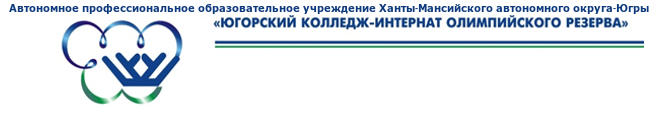 ПРИКАЗОт «__30____» ____08______2017__ г. № ___469___-од			О режиме работы  колледжа  в 2017/2018  учебном году	В связи  с началом  нового 2017/2018 учебного года в соответствии со ст. 28 «Компетенция, права, обязанности и ответственность образовательной организации» Закона «Об образовании в Российской Федерации», Федеральными государственными  образовательными стандартами,  на основании Типового положения об учреждении среднего профессионального  образования,  приказа Министерства образования и науки Российской Федерации от 27 марта . № 69 «Об особенностях режима рабочего времени и времени отдыха педагогических и других работников образовательных учреждений»,   приказа  Минобрнауки России от 30.08.2013 №1015 «Об утверждении Порядка  организации и осуществления образовательной деятельности по основным  общеобразовательным  программам – образовательным  программам  начального общего, основного общего и среднего общего  образования» (с изменениями на 2015г.), постановлением  Главного  государственного  санитарного  врача Российской Федерации от 24.11.2015 №81, Уставом  образовательного учреждения, иными нормативными  документами, регламентирующими  организацию образовательного процесса в образовательной организации,ПРИКАЗЫВАЮ:1.	Организовать учебные занятия в текущем 2017-2018  учебном году в гибком режиме в соответствии с учебно-тренировочным процессом по избранным  видам спорта с  08.00 ч. до 17.00ч.2.	Методисту (Ж.О. Степановой),  выполняющему обязанности диспетчера по расписанию  в срок до 15 сентября 2017 года  разработать   расписание учебных занятий в соответствии с  условиями  проведения учебно-тренировочного процесса по избранным видам спорта, в рамках  требований  СанПин 2.4.2.2821-10 с учетом  шкалы трудности учебных предметов, изучаемых в 6-11 классах.3.	Занятия организовать в режиме шестидневной учебной недели для учащихся  6-11 классов и   студентов колледжа;4.	Утвердить  годовой календарный учебный график на 2017/2018 учебный год для  учащихся общеобразовательных классов (Приложение 1).5.	Утвердить  годовой календарный учебный график  на 2017/2018 учебный год для обучающихся, осваивающих программы среднего профессионального образования  по    специальности 49.02.01  «Физическая культура» (Приложение 2).6.	Утвердить  временное расписание  учебных занятий для  обучающихся общеобразовательных классов и студентов колледжа  на период с 01.09.2016г.  по 15.09.2017г.7.	Реализовать Основные образовательные программы  колледжа: основного общего образования на 2016-2020 годы; среднего общего на 2015-2018 годы; среднего профессионального образования по специальности 49.02.01 «Физическая культура» в 2017/2018 учебном  году с учетом утвержденных изменений и дополнений в части  реализации  рабочих программ, учебных планов, календарных учебных графиков и перечней  УМК. 8.	Классные журналы, личные дела обучающихся и студентов,  всю отчетную документацию по классам заполнять только классным руководителям и кураторам групп синими чернилами (списки обучающихся,  оценки в итоговую ведомость, темы уроков, № приказов о прибытии, выбытии и т.д.).9.	Классным руководителям и кураторам групп  в срок до 12 сентября  2017 года заполнить классные журналы и личные дела обучающихся.10.	Категорически запретить выставление итоговых оценок или их изменение после даты, указанной в приказе об окончании   семестра.11.	Запретить удаление учащихся из класса, моральное и (или) физическое воздействие на обучающихся.12.	 Всем участникам образовательного процесса отсутствовать в  колледже возможно только по письменному заявлению с разрешения директора или заместителя директора по учебной  работе.13.	Ответственность за жизнь и здоровье детей, соблюдение техники безопасности во время учебных занятий возложить на учителей и преподавателей, проводящих занятия, на переменах ответственность за жизнь и здоровье детей вне кабинетов возложить на дежурных учителей и преподавателей.14.	Всем педагогам колледжа приходить на работу не позднее, чем за 10 минут до начала своего урока,  дежурным учителям - не позднее,  чем за 15  минут.15.	Педагогам   лично брать журнал в учебно-методическом кабинете у методиста, ответственного за сохранность журналов и лично сдавать журнал ответственному методисту или дежурному  методисту (под роспись).16.	В случае необходимости работы с журналом после уроков, необходимо получить на это персональное разрешение заместителя директора по учебной  работе или методиста, ответственного за сохранность журналов (дежурного методиста),  обеспечив  его своевременное возвращение.17.	 Методистам колледжа  О.В. Василенко и Л.В.Игумновой   обеспечить: сохранность журналов общеобразовательных классов и групп среднего профессионального образования соответственно, обеспечив: своевременность их выдачи классным руководителям и кураторам групп; ежемесячную проверку; контроль соответствия оценок в тетрадях для контрольных работ и в журналах один раз в семестр.18.	Запретить:18.1.	 Принимать задолженности у обучающихся  в то время, когда по расписанию  в данных классах проводятся другие уроки или в период учебно-тренировочного процесса.18.2.  Пускать в класс посторонних лиц без предварительного разрешения заместителя директора колледжа по учебной  работе, а в случае его отсутствия - дежурного методиста.18.3.	 Вести прием родителей во время уроков.19.	Для проведения любых мероприятий за пределами учебного плана (родительских собраний, экскурсий, вечеров и т.п.) ответственным за их проведение, получить письменное разрешение  директора или заместителя директора по учебной   работе.20. Назначить  ответственным лицом  за  организационные  мероприятия в рамках подготовки и проведения  ЕГЭ и ОГЭ в 2017-2018  учебном году  методиста учебно-методического отдела  О.В.Василенко.21.	Методисту  учебно-методического отдела  О.В.Василенко  своевременно знакомить учителей, учащихся, родителей с нормативно-правовыми, методическими  документами по вопросам  проведения  ЕГЭ и ОГЭ (по мере поступления), оформлять информационный стенд по подготовке  к ЕГЭ и ОГЭ, вести подготовку  и создание базы данных о выпускниках  образовательной организации и обновление ее  по  мере необходимости, размещать информацию  о подготовке  к ЕГЭ и ОГЭ на сайте  организации.22.	Учителям, работающим  в выпускных классах, спланировать работу по подготовке учащихся  к итоговой аттестации  в форме  ЕГЭ и ОГЭ, организацию дополнительных консультаций, проведения  мониторингов и диагностик,  работу  по обучению выпускников  заполнению бланков  ЕГЭ и ОГЭ по предмету.23.	Контроль за исполнением настоящего приказа возложить на заместителя директора по учебной работе Л.Н.Керимуллову.Директор  колледжа                                                    			       В.В.МалышкинС приказом ознакомлены:Заместитель									       Л.Н.КеримулловаМетодисты:									        О.В.Василенко										        Л.В.Игумнова										        Ж.О. СтепановаПриложение 1						к приказу  АПОУ ХМАО-Югры «ЮКИОР»						    №___469-од__ от _30.08____ 2017г.Календарный учебный график на 2017/2018  учебный год для  учащихся общеобразовательных классов6-11 классы – шестидневная учебная неделя Обучение    строится  по  трем  семестрам (триместрам):6-8 классы1 триместр:01.09.2017г.     -     25.11.2017г.  (12 недель, 2 дня)Каникулы:  26.11.2017г.    -   03.12.2017г.  (8 дней)2 триместр04.12.2017г.     -    10.03.2018г.  (12  недель)Каникулы:   26.12.2017г.   -  08.01.2018г.  (14 дней) Каникулы:  11.03.2018г.    – 18.03.2018г. (8  дней)3 триместр19.03.2018г.   – 01.06.2018г. (10 недель, 4 дня)Каникулы:   01.06.2018 г.   -   31.08.2018г.ИТОГО:   рабочих недель  - 35	       Каникулы  между семестрами  -  30 дней9 классы1 триместр	01.09.2017  -  25.11.2017  (12 недель, 2 дня)2 триместр	04.12.2017  - 10.03.2018      (12 недель)3 триместр	19.03.2018  -  25.05.2018   (9 недель, 5 дней)Каникулы:  26.11.2017 – 03.12.2017 (8 дней)	         26.12.2017г.   -  08.01.2018г.  (14 дней)          11.03.2018г.    – 18.03.2018г. (8  дней)Государственная итоговая аттестация:  с 26.05.2018г.ИТОГО: рабочих недель – 34 и 1 день;  каникулы в межтриместровый период  – 30 дней10 классы1 полугодие: 	01.09.2017 – 25.12.2017  (15 недель, 3 дня)2 полугодие:	09.01.2018 – 31.05.2018  (19 недель, 3 дня)Каникулы:   26.11.2017 – 03.12.2017 (8 дней)	          26.12.2017г.   -  08.01.2018г.  (14 дней)           11.03.2018г.    – 18.03.2018г. (8  дней)          01.06.2018 г.   -   31.08.2018г.	       Каникулы  в межтриместровый  период  -  30 днейИТОГО:   рабочих недель  - 3511 классы1 полугодие: 	01.09.2017 – 25.12.2017  (15 недель, 3 дня)2 полугодие:	09.01.2018 – 25.05.2018  (18 недель, 4 дня)Каникулы:	24.11.2016 – 30.11.2016 (7 дней)	          25.12.2016 – 08.01.2017 (15 дней)	          12.03.2017  - 19.03.2017  (8 дней)ИТОГО: рабочих недель – 34 и 1 день;  каникулы   – 30 днейПриложение 2						к приказу  АПОУ ХМАО-Югры «ЮКИОР»						    №___________ от _______________ 2017г.Годовой календарный учебный график  на 2017/2018 учебный год для обучающихся, осваивающих программы среднего профессионального образования  по    специальности 49.02.01  «Физическая культура»4 курс(9) – 112 группа, 3 курс (11)- 113группаОсенний (7,5) семестр  - 16 учебных  недельС 01.09. -22.12.17г;   Производственная практика (по специальности)– 3 недели (рассредоточено) с 07.11- 21.12.17г  Зимняя  сессия  с  18.12. – 27.12.17г Каникулы  -  28.12.17– 10.01.18г. Весенний (8,6) семестр – 12  учебных недель  с 11.01. -05.04.18г;   Летняя  сессия – с 06.04. – 13.04.18г.Преддипломная практика  с 16.04. – 13.05.18 гПодготовка к итоговой государственной аттестации с 14.05. по 27.05.18гГосударственная итоговая аттестация с 28.05 – 24.06.2018г3 курс ( 9 ) – 114 группа, 2 курс ( 11 ) – 117 группаОсенний (5,3) семестр  - 16 учебных  недель   С 01.09. -22.12.17г; Зимняя  сессия  с  18.12. – 27.12.17 г Каникулы  -  28.12.17 –10.01.18г. Весенний (6,4) семестр – 18 учебных недель  с 11.01. -05.04.18 (12 недель);        07.05-17.06.18г;   Производственная практика (концентрировано)- с 09.04.-по 06.05.18г; (4недели - в СОШ); 25.06-15.07.18 (3недели по ИВС)В течение весеннего семестра рассредоточено УП – 72ч.Летняя сессия – с 18.06. – 24.06.18г.Каникулы – 16.07. по 31.08.18г2 курс ( 9 ) – 116 группа, 1  курс ( 11 ) – 119 группаОсенний (3,1) семестр  - 16 учебных  недельС 01.09. -22.12.17г;  Зимняя  сессия  с  18.12. – 27.12.17г Каникулы  -  28.12.17 – 10.01.18г. Весенний (4) семестр – 18 учебных недель  с 11.01. -12.04.17(13 недель); 28.04-02.06.17 Производственная   практика (концентрированно ЮКИОР) - с 13.04.-по 27.04.17г   Летняя сессия – с 04.06. –10.06.18г.Каникулы – 11.06. по 31.08.18г.1 курс( 9 ) – 120 группаОсенний (1) семестр  - 16 учебных  недельС 01.09. -22.12.17г;      Каникулы  - 25.12.15 – 08.01.18г.Весенний (2) семестр – 23 учебных недель  с 09.01. -14.06.18г;   Летняя сессия – с 15.06. – 22.06.17г.Каникулы с 23.06. по 31.08.18г.